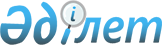 О внесении изменений и дополнений в некоторые решения Правительства Республики Казахстан
					
			Утративший силу
			
			
		
					Постановление Правительства Республики Казахстан от 29 декабря 2015 года № 1119. Утратило силу постановлением Правительства Республики Казахстан от 2 июня 2022 года № 355.
      Сноска. Утратило силу постановлением Правительства РК от 02.06.2022 № 355 (вводится в действие с 01.07.2022).
      Правительство Республики Казахстан ПОСТАНОВЛЯЕТ:
      1. Утвердить прилагаемые изменения и дополнения, которые вносятся в некоторые решения Правительства Республики Казахстан.
      2. Настоящее постановление вводится в действие со дня его первого официального опубликования. Изменения и дополнения, которые вносятся в некоторые решения
Правительства Республики Казахстан
      1. В постановлении Правительства Республики Казахстан от 31 января 2001 года № 168 "Об утверждении некоторых инструкций": 
      в Инструкции по организации контроля исполнения документов в Канцелярии Премьер-Министра Республики Казахстан, центральных и местных исполнительных органах, утвержденной указанным постановлением: 
      дополнить пунктом 7-2 следующего содержания:
      "7-2. Поручения Премьер-Министра Республики Казахстан, его заместителей, Руководителя Канцелярии Премьер-Министра Республики Казахстан (лица, исполняющего его обязанности) по плановой отчетной информации с пометкой "принято к сведению" постановке на контроль не подлежат.".
      2. Утратил силу постановлением Правительства РК от 06.10.2016 № 568.

      3. Утратил силу постановлением Правительства РК от 14.03.2019 № 108.


					© 2012. РГП на ПХВ «Институт законодательства и правовой информации Республики Казахстан» Министерства юстиции Республики Казахстан
				
      Премьер-МинистрРеспублики Казахстан

К. Масимов
Утверждены
постановлением Правительства
Республики Казахстан
от 29 декабря 2015 года № 1119